Проект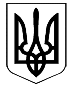 КАБІНЕТ МІНІСТРІВ УКРАЇНИРОЗПОРЯДЖЕННЯвід … …………… 2017 р. № …Про внесення змін до плану заходівщодо реалізації Концепції розвитку газовидобувної галузі УкраїниВнести зміни до плану заходів щодо реалізації Концепції розвитку газовидобувної галузі України, затвердженого розпорядженням Кабінету Міністрів України від 28 грудня 2016 р. № 1079-р, виклавши його в редакції, що додається.Прем’єр-міністр України								В.ГРОЙСМАНПЛАНзаходів щодо реалізації Концепції розвитку газовидобувної галузі УкраїниЗАТВЕРДЖЕНО
розпорядженням Кабінету Міністрів України
від … …………… 2017 р. № …Найменування заходуНайменування заходуСтрок виконанняВідповідальні за виконанняПершочергові заходиПершочергові заходиПершочергові заходиПершочергові заходи1.Розроблення та внесення до Верховної Ради України проекту Закону України про внесення змін до Податкового кодексу України щодо запровадження нової стимулюючої моделі оподаткування нафтогазовидобувних підприємств, у тому числі запровадження стимулюючого режиму оподаткування для підприємств, що експлуатують нові свердловиниАБОСупроводження у Верховній Раді України проектів законів України про внесення змін до Податкового кодексу України щодо запровадження нової стимулюючої моделі оподаткування нафтогазовидобувних підприємств (реєстраційний номер 5459, 7063)IV квартал 2017 р.МінфінМінекономрозвиткуМіненерговугілляДФС2.Супроводження у Верховній Раді України проекту Закону України “Про внесення змін до деяких законодавчих актів України щодо спрощення деяких аспектів нафтогазової галузі” (реєстраційний номер 3096д)IV квартал 2017 р.МіненерговугілляМінприродиМінекономрозвиткуДРС3.Супроводження у Верховній Раді України проекту Закону України "Про забезпечення прозорості у видобувних галузях" (реєстраційний номер 6229)IV квартал 2017 р.МіненерговугілляМінекономрозвиткуМінприродиМінфін4.Розроблення та подання на розгляд Кабінету Міністрів України проектів актів Кабінету Міністрів України щодо внесення змін до Порядку надання спеціальних дозволів на користування надрами, затвердженого постановою Кабінету Міністрів України від 30 травня 2011 р. № 615, Порядку проведення аукціонів з продажу спеціальних дозволів на користування надрами, затвердженого постановою Кабінету Міністрів України від 30 травня 2011 р. № 594, Положення про порядок розпорядження геологічною інформацією, затвердженого постановою Кабінету Міністрів України від 13 червня 1995 р. № 423, Методики визначення початкової ціни продажу на аукціоні спеціального дозволу на право користування надрами, затвердженої постановою Кабінету Міністрів України від 15 жовтня 2004 р. № 1374, у частині вдосконалення порядку та плати за надання спеціальних дозволів на користування надрами відповідно до положень Директиви 94/22/ЄС Європейського Парламенту та Ради Європейського Союзу "Про умови надання та використання дозволів на пошук, розвідування та видобуток вуглеводнів" від 30 травня 1994 року з метою забезпечення відкритості, прозорості, скасування пільгового режиму, прозорого підходу до визначення початкової вартості спеціальних дозволів на користування надрами, забезпечення доступу до геологічної інформації та її централізованого облікуIV квартал 2017 р.МінприродиДержгеонадраМіненерговугілляМінекономрозвиткуМінфін5.Супроводження у Верховній Раді України проектів законів України “Про внесення змін до деяких законодавчих актів України (щодо приведення їх у відповідність із Законом України “Про ринок природного газу”)” (реєстраційний номер 4868, 5289)IV квартал 2017 р.МіненерговугілляНКРЕКП (за згодою)МінекономрозвиткуБазові заходиБазові заходиБазові заходиБазові заходи6.Розроблення та подання на розгляд Кабінету Міністрів України з подальшим поданням на розгляд Верховної Ради України проекту Кодексу України про надра (нова редакція), який забезпечить кодифікацію положень Законів України "Про нафту і газ", "Про газ (метан) вугільних родовищ", "Про державну геологічну службу України", "Про угоди про розподіл продукції", Гірничого закону України, і передбачатиме:- включення права користування надрами до особливого майнового права, з відповідними наслідками цивільно-правового регулювання,- порядок надання спеціальних дозволів на користування нафтогазоносними надрами на прозорих конкурсних засадах,- обмежений термін на виконання програм геологорозвідувальних робіт та геологічного вивчення, припинення права на користування надрами у випадках невиконання програм,- збалансований набір повноважень органів місцевого самоврядування через надання права надання спеціальних дозволів на користування надрами місцевого значення та скасування вимоги погодження спеціальних дозволів на користування надрами загальнодержавного значення,- спрощення дозвільної документації (зокрема, скасування вимоги щодо оформлення гірничого відводу для нафтогазовидобутку), уникнення дублювання у дозвільних документах,- вдосконалення системи контролю за надрокористуванням та покарань на допущені недоліки в роботіI квартал 2018 р.МінприродиДержгеонадраМіненерговугілляМінекономрозвитку7.Розроблення та подання на розгляд Кабінету Міністрів України проектів актів Кабінету Міністрів України щодо внесення змін до Методики визначення вартості геологічної інформації, отриманої за рахунок коштів державного бюджету, затвердженої постановою Кабінету Міністрів України від 10 грудня 2008 р. № 1075ІІ квартал 2018 р.МінприродиДержгеонадраМіненерговугілляМінекономрозвиткуМінфін8.Розроблення та подання на розгляд Кабінету Міністрів України проектів актів Кабінету Міністрів України щодо порядку розкриття інформації суб’єктами господарювання, які здійснюють діяльність у видобувних галузях, та порядку розгляду центральним органом виконавчої влади, що забезпечує реалізацію державної політики у сфері енергетики та вугільної промисловості, справ про порушення законодавства про розкриття інформації у видобувних галузях, а також форм звітності (після прийняття законів "Про внесення змін до Закону України "Про бухгалтерський облік та фінансову звітність в Україні" (щодо удосконалення деяких положень)" та "Про забезпечення прозорості у видобувних галузях")ІІ квартал 2018 р.МіненерговугілляМінфінДФСДержстат9.Опрацювання питання створення програмного середовища для електронного подання звітності субʼєктами розкриття інформації у видобувних галузях, а також публікації отриманих даних у форматі відкритих данихІІ квартал 2018 р.МіненерговугілляДержавне агентство з питань електронного урядування МінфінДФС10.Розроблення та внесення до Верховної Ради України проекту Закону України про внесення змін до Земельного кодексу України щодо спрощення процедур отримання земельних ділянок для цілей надрокористуванняІІI квартал 2018 р.МінприродиДержгеонадра11.Супроводження у Верховній Раді України проекту Закону України “Про внесення зміни до Податкового кодексу України щодо встановлення ставок рентної плати за користування надрами для видобування корисних копалин в умовах дії угоди про розподіл продукції” (реєстраційний номер 3027)І квартал 2018 р.МінфінМіненерговугілляМінприродиДержгеонадра12.Розроблення та подання на розгляд Кабінету Міністрів України з подальшим поданням на розгляд Верховної Ради України проекту Закону України про внесення змін до Податкового кодексу України щодо обліку витрат на розвідку запасів корисних копалин, а також обліку податкових зобов’язань з внесення рентної плати за користування надрами перед бюджетами органів місцевого самоврядування, з подальшим коригуванням Положення (стандарту) бухгалтерського обліку 33 "Витрати на розвідку запасів корисних копалин", затвердженого наказом Мінфіну від 26.08.2008 р. № 1090ІІ квартал 2018 р.МінфінДФС13.Опрацювання питання більшої операційної та управлінської автономії ПАТ "Укргазвидобування" в структурі групи ПАТ "НАК "Нафтогаз України" з метою ефективної та прозорої реалізації газу при подальшій лібералізації ринку, у тому числі через встановлення основних корпоративних функцій, вдосконалення стандартів корпоративного управління, ініціювання технічного та комерційного аналізу виробничих активів з метою реструктуризації, поступове впровадження програми вивільнення газу (gas release program) з прозорої реалізації видобутого ресурсу на біржахІ квартал 2018 р.Міненерговугілля,Мінекономрозвитку,ПАТ "Укргазвидобування" (за згодою)НАК "Нафтогаз України" (за згодою)Стратегічні заходиСтратегічні заходиСтратегічні заходиСтратегічні заходи14.Розробка, у відповідності до рекомендацій звіту Асоціації геологічних служб Європи, плану реалізації структурно-функціональної реформи центральних органів виконавчої влади, відповідальних за формування та реалізацію державної політики у геологічного вивчення та раціонального використання надр, що має включати:- реформу Держгеонадр з вилученням функції ліцензування, інших необовʼязкових функцій та повноважень, та перетворення на повноцінну Державну геологічну службу як науково-дослідної установи, відповідальної за геологічне вивчення та збереження надр, з відповідними інформаційно-науковими й аналітичними функціями,- створення центрального органу виконавчої влади (Державна служба надрокористування) або визначення структурного підрозділу Мінприроди як спеціально уповноваженого органу виконавчої влади, відповідального за дозвільну (надання спеціальних дозволів на користування надрами) та регуляторну діяльність,- ліквідацію структурних підрозділів Держгеонадр із зайвими дозвільними функціями (зокрема, Державної комісії по запасах корисних копалин), при одночасній передачі функцій експертизи та оцінки запасів корисних копалин Державній геологічній службі,- реструктуризацію державних регіональних геологічних підприємств, що входять до сфери управління Держгеонадр, зокрема виділення активів з геологічного вивчення і проведення досліджень та створення на їх базі філій Державної геологічної служби, передача підприємств (активи з пошуку і розвідки родовищ корисних копалин, видобутку, переробки, реалізації корисних копалин та продуктів їх переробки, експлуатації родовищ), зокрема ДП "Бурштин України" та НАК "Надра України", у сферу управління Мінекономрозвитку або Фонду держмайнаІІ квартал 2018 р.МінприродиДержгеонадрМінфінМінюст15.Розроблення та подання на розгляд Кабінету Міністрів України з подальшим поданням на розгляд Верховної Ради України проекту Закону України щодо внесення змін до низки законодавчих актів щодо скасування погоджень для буріння та облаштування нафтогазових свердловин, консолідації функцій різних контролюючих та дозвільних органів за принципом "єдиного вікна" та опрацювання питання запровадження єдиного правоустановчого документу на користування надрами, що поєднає екологічні, санітарні, дозвільні, інженерні та інші праваІІІ квартал 2018 р.МінекономрозвиткуОфіс ефективного регулювання (за згодою)ДРСМінприроди16.Опрацювання питання створення на базі ДНВП "Геоінформ України" центру з опрацювання та оцифрування геологічних інформаційних ресурсів, забезпечити фінансування (у тому числі залучення коштів міжнародної технічної допомоги) для реалізації відповідних проектівІІ квартал 2018 р.МінприродиДержгеонадраМінфін17.Опрацювання питання розвитку єдиної інформаційної системи користування надрами та створення спеціального порталу про природні ресурси України для публікації відповідних баз даних, інформації для інвесторівІІ квартал 2018 р.МінприродиДержгеонадра18.Розроблення та подання на розгляд Кабінету Міністрів України з подальшим поданням на розгляд Верховної Ради України проекту Закону України щодо вдосконалення режиму розкриття інформації про кінцевих бенефіціарів (щодо усунення можливостей для підприємств не вказувати бенефіціарів, щодо посилення відповідальності, щодо зниження порогу участі в капіталі, щодо поширення вимог розкриття бенефіціарів при укладенні угод про розподіл продукції) та опрацювання питання про функціональне вдосконалення роботи Єдиного державного реєстру юридичних осіб, фізичних осіб-підприємців та громадських формуваньІІ квартал 2018 р.Мінюст